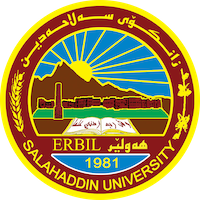 Academic Curriculum Vitae 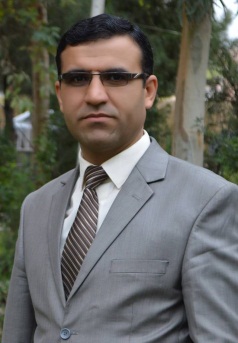 Personal Information: Full Name: Burhan Hatam OthmanAcademic Title: lecturerEmail: burhan.othman@su.edu.krdMobile:07504567189Education:      -   Erbil, Iraq. Bachelor in History  -2006-   Salahaddin University.         - Erbil, Iraq. Master in the Modern History (V. good grade) 2011 -Salahaddin University.Erbil, Iraq. Doctorate in Modern and Contemporary History (2019).Salahaddin University.Employment:Sallahadin University College of arts.Qualifications Word, power point.  I have 4.5 in IELTS examination, and language English certificate, Computer certificate.Teaching experience:I teached in first stage, second stage third stage and four stage of college of arts in salahaddin University. Research and publications               - Saleh Al-Haidari 1922-2001 His political and cultural role. (2012)               - Introduction to the philosophy of history Translate from                Arabic to Kurdish(2015)               - Christianity and the sword /Translate from Arabic to Kurdish(2015)                - The spread of Islam in Kurdistan. /Translate from Arabic to Kurdish (2016)               - Summary of scientific messages and theses of modern and                Contemporary history (under publication) (2018)Abstract of the Philosophy of History. (2019) New and Contemporary American History. /Translate from Arabic to Kurdish (2022).Mustafa Barzani in Secret Documents of the Iraqi Government 1947-1970- (2022).Conferences and courses attendedI attended of conference about Erbil in Historcal Sources – Read and evaluate 2019/4/ 10 – 11 .  4rd Student Research Projects & Idea Grant Conference, 2nd February 2023.The Genocide of faily Kurds, May 2-4 th 2023. Centenary of the Treaty of Lausanne, January 22 nd 2023.  Professional memberships I membership in komallay roshenbiry mezhuey. Professional Social Network Accounts:-https://scholar.google.com/citations- https://www.researchgate.net/profile/Burhan-Hatam- https://www.linkedin.com/in/burhan-hatam-182024278/ 